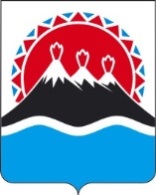 П О С Т А Н О В Л Е Н И ЕПРАВИТЕЛЬСТВА  КАМЧАТСКОГО КРАЯ             г. Петропавловск-КамчатскийВ соответствии со статьей 78 Бюджетного кодекса Российской Федерации, постановлением Правительства Российской Федерации от 06.09.2016 № 887 «Об общих требованиях к нормативным правовым актам, муниципальным правовым актам, регулирующим предоставление субсидий юридическим лицам (за исключением субсидий государственным (муниципальным) учреждениям), индивидуальным предпринимателям, а также физическим лицам - производителям товаров, работ, услуг»ПРАВИТЕЛЬСТВО ПОСТАНОВЛЯЕТ:1. Утвердить Порядок предоставления из краевого бюджета субсидий юридическим лицам – государственным унитарным предприятиям Камчатского края, осуществляющим деятельность Регионального оператора по обращению с твердыми коммунальными отходами на территории Камчатского края в целях возмещения недополученных доходов, связанных с возникновением дебиторской задолженности нереальной ко взысканию согласно приложению к настоящему постановлению.2. Настоящее постановление вступает в силу через 10 дней после дня его официального опубликования.Председатель Правительства – Первый вице-губернатор Камчатского края                                           Р.С. ВасилевскийСОГЛАСОВАНО:Заместитель Председателя Правительства Камчатского края – Министр специальных программ и по делам казачества Камчатского края	           С.И. ХабаровМинистр финансов Камчатского края                                                                                             С.Л. ТечкоРуководитель Агентства по обращениюс отходами Камчатского края                                                                      А.И. КудринНачальник Главного правового управления Губернатора и Правительства Камчатского края                                                                   С.Н. ГудинИсп.:Ангелина Валерьевна Агафонова Тел.: 42-70-72Агентство по обращению с отходами Камчатского краяПриложение к постановлению Правительства Камчатского края от __________________ № _______Порядок предоставления из краевого бюджета субсидий юридическим лицам –государственным унитарным предприятиям Камчатского края, осуществляющим деятельность регионального оператора по обращению с твердыми коммунальными отходами на территории Камчатского края в целях возмещения недополученных доходов, связанных с возникновением дебиторской задолженности нереальной ко взысканию1. Настоящий Порядок регулирует вопросы предоставления из краевого бюджета субсидий юридическим лицам – государственным унитарным предприятиям Камчатского края, осуществляющим деятельность регионального оператора по обращению с твердыми коммунальными отходами на территории Камчатского края, в целях возмещения недополученных доходов, связанных с возникновением нереальной ко взысканию дебиторской задолженности за услуги по обращению с твердыми коммунальными отходами (за исключением задолженности по уплате пеней) в том числе дебиторской задолженности по внесению платы за негативное воздействие на окружающую среду, возникающих в связи с оказанием услуг в области обращения с твердыми коммунальными отходами (далее – субсидия).2. Настоящий Порядок не распространяется на случаи возмещения недополученных доходов, связанных с возникновением дебиторской задолженности за услуги по обращению с твердыми коммунальными отходами нереальной ко взысканию в связи с истечением срока исковой давности.3. Субсидии предоставляются Агентством по обращению с отходами Камчатского края (далее - Агентство) в пределах бюджетных ассигнований, предусмотренных законом о краевом бюджете на соответствующий финансовый год и на плановый период, и лимитов бюджетных обязательств, доведенных Агентству в рамках подпрограммы 1 «Развитие комплексной системы обращения с твердыми коммунальными отходами на территории Камчатского края» государственной программы Камчатского края «Обращение с отходами производства и потребления в Камчатском крае», утвержденной постановлением Правительства Камчатского края от 20.11.2017 № 488-П.4. К категории получателей субсидий относятся государственные унитарные предприятия, которым по результатам проведения конкурсного отбора присвоен статус регионального оператора (далее - получатели субсидий).5. Условиями предоставления субсидий являются:1) соответствие получателя субсидий на первое число месяца, предшествующего месяцу, в котором планируется заключение соглашения о предоставлении субсидий (далее – Соглашение), следующим требованиям:а) получатель субсидий не является иностранным юридическим лицом, а также российским юридическим лицом, в уставном (складочном) капитале которых доля участия иностранных юридических лиц, местом регистрации которых является государство или территория, включенные в утверждаемый Министерством финансов Российской Федерации перечень государств и территорий, предоставляющих льготный налоговый режим налогообложения и (или) не предусматривающих раскрытия и предоставления информации при проведении финансовых операций (офшорные зоны) в отношении таких юридических лиц, в совокупности превышает 50%;б) получатель субсидий не получает средства из краевого бюджета на основании иных нормативных правовых актов Камчатского края на цели, указанные в части 1 настоящего Порядка.6. Субсидии предоставляются на основании Соглашения о предоставлении субсидии, которое заключается в соответствии с типовой формой, утвержденной Министерством финансов Камчатского края (далее – соглашение) один раз на финансовый год. 7. Для заключения Соглашения получатель субсидий представляет в Агентство:1) заявку о заключении соглашения с указанием реквизитов счета для перечисления субсидии в произвольной форме;2) справку, подписанную руководителем получателя субсидий, подтверждающую соответствие получателя субсидий условиям, указанным в пункте 1 части 5 настоящего Порядка;3) документы, подтверждающие полномочия лица, действующего от имени получателя субсидий.8. Агентство в течение 5 рабочих дней со дня поступления документов, указанных в части 7 настоящего Порядка, рассматривает их и принимает решение о заключении с получателем субсидий Соглашения либо об отказе в заключении Соглашения.9. Основаниями для отказа в заключении Соглашения являются:1) несоответствие получателя субсидий категории получателей субсидий и (или) условиям предоставления субсидий, установленным частями 4 и 5 настоящего Порядка;2) несоответствие представленных получателем субсидий документов требованиям, установленным частью 7 настоящего Порядка;3) непредставление или представление не в полном объеме получателем субсидий документов, указанных в части 7 настоящего Порядка;4) наличие в представленных получателем субсидий документах недостоверных сведений.10. В случае принятия решения о заключении Соглашения субсидий Агентство в течение 15 рабочих дней со дня принятия такого решения заключает с получателем субсидий Соглашение.11. В случае принятия решения об отказе в заключении соглашения о предоставлении субсидий Агентство в течение 5 рабочих дней со дня принятия такого решения направляет получателю субсидий уведомление о принятом решении с обоснованием причин отказа.12. Для получения субсидий получатель субсидий представляет в Агентство следующие документы: 1) заявку на предоставление субсидии в произвольной форме; 2) реестр нереальной ко взысканию дебиторской задолженности, списанной получателем субсидии не ранее 2016 года, по форме согласно приложению к настоящему Порядку;3) документы, подтверждающие невозможность взыскания дебиторской задолженности:а) копию постановления судебного пристава-исполнителя об окончании исполнительного производства, в случае возврата взыскателю исполнительного документа по следующим основаниям:в связи с невозможностью установить место нахождения должника, его имущества либо получить сведения о наличии принадлежащих ему денежных средств и иных ценностей, находящихся на счетах, во вкладах или на хранении в банках или иных кредитных организациях;у должника отсутствует имущество, на которое может быть обращено взыскание, и все принятые судебным приставом-исполнителем допустимые законом меры по отысканию его имущества оказались безрезультатными;б) копию постановления судебного пристава-исполнителя о прекращении исполнительного производства в случае принятия судом акта о прекращении исполнения выданного им исполнительного документа, в связи со смертью должника-гражданина, объявления его умершим или признания безвестно отсутствующим;в) выписку из единого государственного реестра юридических лиц об исключении должника-юридического лица из единого государственного реестра юридических лиц либо выписку из единого государственного реестра индивидуальных предпринимателей об исключении должника-индивидуального предпринимателя из реестра индивидуальных предпринимателей;г) копию определения арбитражного суда о завершении конкурсного производства, в случае признания должника-юридического лица банкротом, либо копию определения арбитражного суда о завершении процедуры реализации имущества гражданина, в случае признания должника-гражданина банкротом;д) уведомление конкурсного управляющего (ликвидационной комиссии) об отказе в удовлетворении требований получателя субсидии по взысканию задолженности за услуги по обращению с твердыми коммунальными отходами из-за недостаточности имущества организации-должника (в случае проведения процедур ликвидации);3) копию приказа получателя субсидии о списании дебиторской задолженности за услуги по обращению  нереальной к взысканию (по списанной не ранее 2016 года дебиторской задолженности);4) документы, подтверждающие полномочия лица, действующего от имени получателя субсидий.13. Агентство в течение 15 рабочих дней со дня поступления документов, указанных в части 12 настоящего Порядка, рассматривает их и принимает решение о предоставлении субсидии либо об отказе в ее предоставлении.14. Основаниями для отказа в предоставлении субсидии являются:1) несоответствие получателя субсидии категории получателей субсидий и (или) условиям предоставления субсидий, установленным частями 4 и 5 настоящего Порядка;1) несоответствие представленных получателем субсидий документов требованиям, установленным частью 12 настоящего Порядка;2) непредставление или представление не в полном объеме получателем субсидий документов, указанных в части 12 настоящего Порядка;3) наличие в представленных получателем субсидий документах недостоверных и (или) неполных сведений.15. В случае принятия решения об отказе в предоставлении субсидии Агентство в течение 5 рабочих дней со дня принятия такого решения направляет получателю субсидий уведомление о принятом решении с обоснованием причин отказа.16. В случае принятия решения о предоставлении субсидии Агентство в течение 5 рабочих дней со дня принятия такого решения издает приказ о предоставлении субсидии получателю субсидий.17. Размер субсидии определяется Агентством на основании документов, указанных в части 12 настоящего Порядка.18. Агентство перечисляет субсидию на счет для перечисления субсидии, реквизиты которого указаны в заявке на предоставление субсидии, в течение 5 рабочих дней со дня издания приказа о представлении субсидии.19. Агентство и органы государственного финансового контроля Камчатского края осуществляют обязательную проверку соблюдения получателем субсидий условий, целей и порядка предоставления субсидий.20. В случае нарушения получателем субсидий условий предоставления субсидий, установленных настоящим Порядком, субсидии подлежат возврату в краевой бюджет на лицевой счет Агентства в течение 20 рабочих дней со дня получения уведомления Агентства.21. Письменное уведомление о возврате субсидий направляется Агентством получателю субсидий в течение 10 рабочих дней со дня выявления обстоятельств, указанных в части 21 настоящего Порядка.. Приложение
 к Порядку предоставления из краевого бюджета
 субсидий юридическим лицам
 - государственным унитарным предприятиям Камчатского края,
 осуществляющим деятельность 
Регионального оператора по обращению с твердыми коммунальными отходами 
на возмещение недополученных доходов, 
связанных с возникновением дебиторской задолженности 
нереальной ко взысканиюРеестр 
нереальной ко взысканию дебиторской задолженности*____________________________________________________________________(наименование юридического лица)*Подаются сведения по списанной не ранее 2016 года дебиторской задолженностиРуководитель юридического лица_________ ____________________(подпись, расшифровка подписи)"__"_______20_______годМ.П.Пояснительная запискак проекту постановления Правительства Камчатского края«Об утверждении Порядка предоставления из краевого бюджета субсидий юридическим лицам – государственным унитарным предприятиям Камчатского края, осуществляющим деятельность Регионального оператора по обращению с твердыми коммунальными отходами на территории Камчатского края в целях возмещения недополученных доходов, связанных с возникновением дебиторской задолженности нереальной ко взысканию»В соответствии с соглашением от 30.12.2016 № 273 об организации деятельности по обращению с твердыми коммунальными отходами на территории Камчатского края Региональным оператором по обращению с отходами на территории Камчатского края является ГУП «Спецтранс» (далее – Региональный оператор).	В конце 2017 года МУП «Спецтранс» преобразовано в краевое государственное унитарное предприятие, имущество передано в краевую собственность.На момент преобразования у предприятия имелась дебиторская и кредиторская задолженность. В связи с низким уровнем собираемости – в среднем по году 83%, а также в связи с начислением и уплатой в течении года налога на добавленную стоимость за выставленные, но неоплаченные счета общий объем выпадающих доходов предприятия за 2018 год составил порядка – 80 млн.руб., что привело к росту кредиторской задолженности предприятия по сравнению с 2017 годом на 71,9 млн.руб., составив 132,6 млн.руб.В целях решения вопроса погашения просроченной кредиторской задолженности принято Постановление Правительства Камчатского края от 22.04.2019 № 174-П, предусматривающее предоставление субсидии государственным унитарным предприятиям, осуществляющим деятельность в сфере обращения с отходами на погашение простроченной кредиторской задолженности перед операторами ТКО.При этом, в текущем году дебиторская задолженность по состоянию на 01.10.2019 составила 212, 9 млн. руб., соответственно возросла кредиторская задолженность, составив 137,9 млн. руб.Таким образом, настоящий проект постановления разработан в целях продолжения финансового оздоровления предприятия и для предотвращения роста кредиторской задолженности, снижения уровня долговой нагрузки ГУП «Спецтранс» перед операторами по обращению с отходами.Проект постановления не подлежит оценке регулирующего воздействия в соответствии с постановлением Правительства Камчатского края от 06.06.2013 № 233-П «Об утверждении Порядка проведения оценки регулирующего воздействия проектов нормативных правовых актов Камчатского края и экспертизы нормативных правовых актов Камчатского края».Проект постановления Правительства Камчатского края 27.11.2019 размещен на Едином портале проведения независимой антикоррупционной экспертизы и общественного обсуждения проектов нормативных правовых актов Камчатского края в информационно-телекоммуникационной сети Интернет в срок до 07.12.2019 года для проведения экспертизы.На мероприятие по установлению расходных обязательств Камчатского края на предоставление субсидий юридическим лицам – государственным унитарным предприятиям Камчатского края, осуществляющим деятельность Регионального оператора по обращению с твердыми коммунальными отходами на территории Камчатского края в целях возмещения недополученных доходов, связанных с возникновением дебиторской задолженности нереальной ко взысканию подпрограммы 1 «Развитие комплексной системы обращения с твердыми коммунальными отходами на территории Камчатского края» Государственной программы Камчатского края «Обращение с отходами производства и потребления в Камчатском крае» финансирование не предусмотрено.№Об утверждении Порядка предоставления из краевого бюджета субсидий юридическим лицам – государственным унитарным предприятиям Камчатского края, осуществляющим деятельность Регионального оператора по обращению с твердыми коммунальными отходами на территории Камчатского края в целях возмещения недополученных доходов, связанных с возникновением дебиторской задолженности нереальной ко взысканиюN п/пФИО должника-гражданина либо наименование должника-организацииСумма нереальной ко взысканию дебиторской задолженности, тыс. руб.Описание документов, подтверждающих невозможность взыскания дебиторской задолженности (указывается информация в зависимости от оснований возникновения дебиторской задолженности)Описание документов, подтверждающих невозможность взыскания дебиторской задолженности (указывается информация в зависимости от оснований возникновения дебиторской задолженности)Описание документов, подтверждающих невозможность взыскания дебиторской задолженности (указывается информация в зависимости от оснований возникновения дебиторской задолженности)Описание документов, подтверждающих невозможность взыскания дебиторской задолженности (указывается информация в зависимости от оснований возникновения дебиторской задолженности)Описание документов, подтверждающих невозможность взыскания дебиторской задолженности (указывается информация в зависимости от оснований возникновения дебиторской задолженности)Описание документов, подтверждающих невозможность взыскания дебиторской задолженности (указывается информация в зависимости от оснований возникновения дебиторской задолженности)N п/пФИО должника-гражданина либо наименование должника-организацииСумма нереальной ко взысканию дебиторской задолженности, тыс. руб.Судебный приказ (решение)Номер исполнительного производстваПостановление судебного пристава-исполнителя об окончании (прекращении) исполнительного производстваУведомление конкурсного управляющего (ликвидационной комиссии) об отказе в удовлетворении требований получателя субсидии по взысканию задолженности за услуги по обращению с твердыми коммунальными отходамиОпределение арбитражного суда о завершении конкурсного производстваРешение об исключении из единого государственного реестра юридических лиц (об исключении из реестра индивидуальных предпринимателей)1.2.Итого, тыс. руб.:Итого, тыс. руб.:Итого, тыс. руб.:Итого, тыс. руб.:Итого, тыс. руб.:Итого, тыс. руб.:Итого, тыс. руб.:Итого, тыс. руб.:Итого, тыс. руб.: